МКДОУ «Касумкентский детский сад №2»Конспект открытого просмотра НОД по региональному компоненту в средней  группе«Большая и малая Родина»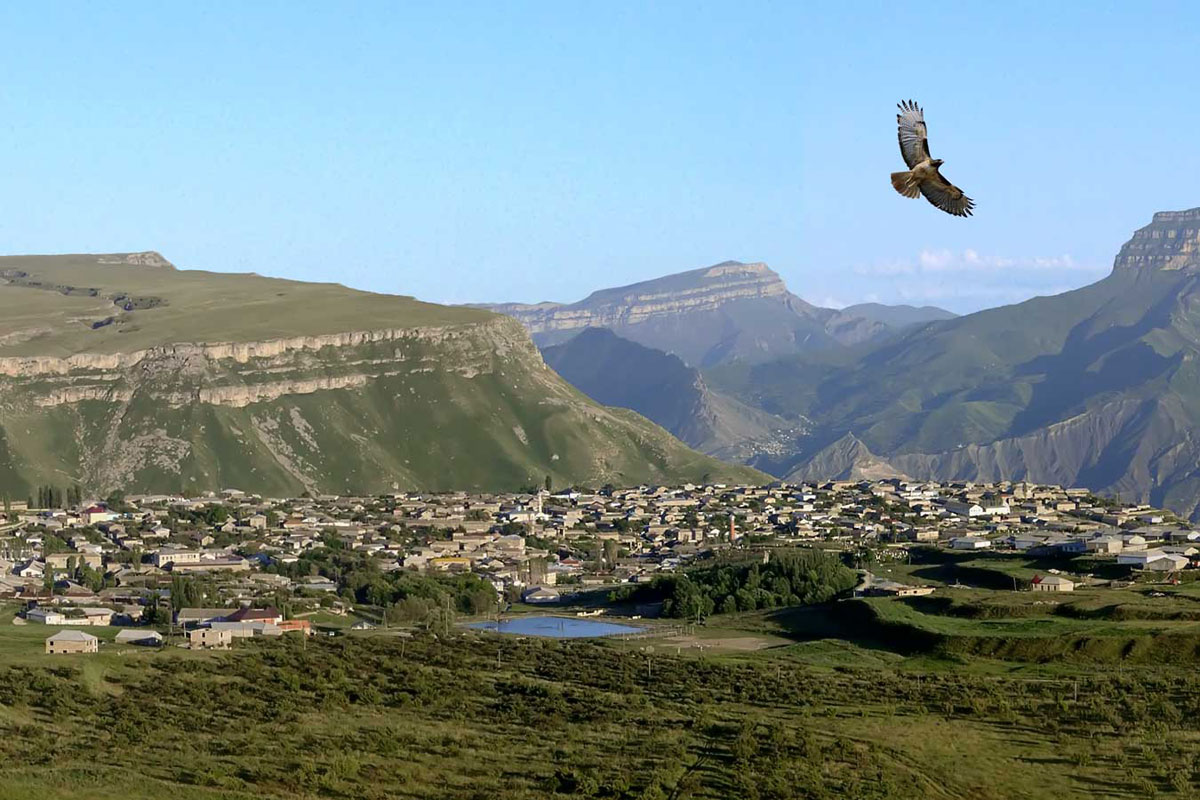                                                        Выполнила: воспитатель ДОУ                                                                                  Абдулазизова Д.И.                                                          Заверила: заведующая ДОУ                                                        ____________Сейдалиева С.Н.Касумкент2017г.Цель: Развивать у детей чувство патриотизма и любви к своей Родине.Задачи:- Продолжить формировать у детей представление о России как о родной стране;- формировать уважительное отношение к государственным символам;- Знакомить детей с понятием о Родине малой и большой;- воспитывать у детей любовь к Родине, - Формировать гражданско-патриотические чувства.- Учить отвечать на вопросы взрослого, строить простые распространенные предложения;- Расширять словарный запас за счёт имён существительных (родители, мама, папа, сестра, брат, бабушка, дедушка, дом, страна, город, Родина) и имен прилагательных (Родная, родной, большая, малая)- Развивать внимание и память – узнавать на  картинках флаги и гербы - Развивать выдержку, умение соблюдать правила игры;- Развивать память, сообразительность, находчивость.Словарная работа: родная, родная сторона, Родина, Россия, большая Родина, малая Родина, Республика Дагестан, Касумкент.Интеграция образовательных областей:«Познание, «Коммуникация», «Социализация», «Труд»Материалы:- Карта мира, глобус;- изображения президента РФ, гербов и флагов; - наглядно-дидактические пособия; - фотографии с видами городов, страны;- слайды с достопримечательностями;-Аудио записи.Предварительная работа:- Беседы о российской символике; - чтение стихотворений, пословиц и поговорок о Родине; - чтение художественных произведений Дгестанских писателей;- рассматривание фотографий городов;- рассматривание иллюстраций и выполнение работ по раскрашиванию Флага и герба Республики Дагестан.Ход занятия.- Здравствуйте, ребята! Сегодня мы с вами попытаемся раскрыть тайну нового слова. Вы готовы узнать тайну?- Но сначала давайте вспомним одно знакомое слово. Послушайте внимательно и вспомните его секрет. Это слово «родная». Есть мама, которая дала ему жизнь, - это самый дорогой и близкий ему человек.У каждого человека есть родная земля, то место, где он живет.  У всех людей есть еще самое дорогое - это родная страна.Игра «Подбери словечко». Нужно придумать к словам «родная», «родной» подходящие слова. Вспомните, кого или что мы можем назвать родным.- Ответы детей: мама, папа, брат, сестра, брат, бабушка, дедушка, дом, детский сад, страна, республика, село.-Замечательно подобрали. А сейчас послушаем, как это слово может звучать в стихотворении.(Дети садятся полукругом) воспитатель читает стихотворение: Много мам живет на светеВсей душой их любят дети!Только мама есть одна,Всех дороже мне она!Кто она? Отвечу я-Родная мамочка моя!- Какая мамочка? – Родная. – Давайте ещё раз скажем нежно и ласково: - родная мамочка!По-разному может звучать одно и тоже слово.- «Родная сторона» как вы думаете, что это? (ответы детей)- «Родная сторона» - это место, где мы родились, живем, где все родное.- Такое место по-другому называется - Родина.Воспитатель читает стихотворение З. Александровой «Если скажут слово Родина».Если скажут слово «родина»,Сразу в памяти встаётСтарый дом, в саду смородина,Толстый тополь у ворот.Или степь, от маков красная,Золотая целина…Родина бывает разная,Но у всех она одна!Аудио запись «С чего начинается Родина».- Кто из вас знает, как называется наша огромная страна, в которой мы живем? (Россия).- Да, наша Родина - Россия!Воспитатель предлагает послушать стихотворение «А мы живем в России»Мы живем в России:У нас леса густые,У нас березы белыеИ космонавты смелые,И небо наше чистое,И реки наши быстрые,И Москвы - столицы нашей,В целом мире нету краше!- Посмотрите ребята на карту. Покажите мне, пожалуйста, где расположена наша Россия (выходит ребенок и показывает). - Ребята, как называется столица нашей Родины? (Москва)- Как зовут президента нашей страны?– Назовите государственные символы России. (Герб, флаг, гимн.)– Найдите флаг нашей страны среди других. (Раскладываются изображения флагов, дети выбирают из предложенных флаг России.)Стихотворение:Белый цвет – березка,
Синий неба цвет,
Красная полоска – 
Солнечный рассвет- А сейчас найдите герб нашей страны. (Раскладываются изображения, дети выбирают из предложенных герб России.) Стихотворение:У России величавой
На гербе орел двуглавый,
Чтоб на запад, на восток
Он смотреть бы сразу мог
Сильный, мудрый он и гордый.
Он – России дух свободный.- А что же такое гимн? (Гимн - это самая главная песня страны.Гимн слушают стоя.)– Правильно! У каждой страны свой гимн. Сейчас мы послушаем гимн России.Прослушивание отрывка гимна.- Давайте все вместе еще раз подойдем к  карте и посмотрим, как огромна наша страна, как обширны её пределы. - Наша страна огромна, есть здесь океаны и моря, реки и озера, горы и леса. В России не одна тысяча городов, их очень много. Всё это наша с вами большая Родина! Давайте послушаем с вами песню про нашу страну.Аудио запись«Широка страна моя родная».- Ребята, а какие вы знаете пословицы о Родине?Дети.    Родной край – сердцу рай.Нет в мире краше Родины нашей.Человек без Родины, что соловей без песни.На чужой стороне Родина милее вдвойне.Родину-мать учись защищать.Если дружба велика, будет Родина крепка.Жить – Родине служитьБереги Родину, как зеницу ока.Родная земля и в горсти мила.- А еще в народе говорят: «Где родился, там и пригодился». Как вы думаете, что это значит? (ответы детей)-Есть место в нашей стране, где мы родились и растем, где живут наши родители и друзья, где находится наш родной дом  – это наше село, это наш родной край, это наша малая Родина.Послушайте стихотворение В. Степанова «Что мы Родиной зовём?»Что мы Родиной зовём?Дом, где мы с тобой живём,И берёзки, вдоль которыхРядом с мамой мы идём.Что мы Родиной зовём?Поле с тонким колоском,Наши праздники и песни,Тёплый вечер за окном.Что мы Родиной зовём?Всё, что в сердце бережём,И под небом синим-синимФлаг России над Кремлём.- У каждого из нас есть малая Родина. Как называется село, в котором мы живём? (Касумкент).- Место, где находится наше село, называется Республика Дагестан.Многие Дагестанские поэты, художники, писатели, посвятили малой родине свои стихи, картины.- Давайте посмотрим, какие памятные места есть в нашем селе?Просмотр слайдов с видами села.- О любви к родине сложили немало мудрых пословиц: «Человек без родины не живет», «Родная сторона - мать родная, чужая сторона - мачеха».Случается так, что окажется человек в чужой стране, как говорили в старину - на чужбине, и сначала кажется ему все новым, интересным: и люди, и обычаи, и природа. Но пройдет немного времени, и затоскует сердце, запросится домой, на родную сторону.Итог занятия:- Ребята, чем мы сегодня занимались? Что вам больше всего понравилось?( ответы детей)- Почему вы любите свою малую родину (Ответы детей.)- Почему в народе говорится: «На чужой сторонушке рад своей воронушке»? (Ответы детей.)- Что нужно делать, чтобы наша Родина с годами становилась все краше? (Ответы детей.)- Дорогие ребята! Любите свою родину - большую и малую. Старайтесь больше узнать о ее людях и истории, берегите ее природу, храните ее обычаи и традиции.